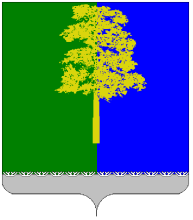 ХАНТЫ-МАНСИЙСКИЙ АВТОНОМНЫЙ ОКРУГ – ЮГРАДУМА КОНДИНСКОГО РАЙОНАРЕШЕНИЕО внесении изменений в решение Думы Кондинского района от 28 февраля 2023 года № 989 «О денежном содержании лиц, замещающих муниципальные должности, и лиц, замещающих должности муниципальной службы в органах местного самоуправления муниципального образования Кондинский район»Руководствуясь Федеральным законом от 06 октября 2003 года                        № 131-ФЗ «Об общих принципах организации местного самоуправления в Российской Федерации», пунктом 1 статьи 25.1, пунктом 8 статьи 46 Устава Кондинского муниципального района Ханты-Мансийского автономного округа – Югры, Дума Кондинского района решила:1. Внести в решение Думы Кондинского района от 28 февраля                            2023 года № 989 «О денежном содержании лиц, замещающих муниципальные должности, и лиц, замещающих должности муниципальной службы в органах местного самоуправления муниципального образования Кондинский район» следующие изменения:	1.1. В подпункте 7.3.2 пункта 7.3 раздела 7 приложения 1 к решению слова «в размере 0,2 месячного фонда оплаты труда» заменить словами «в размере 0,5 месячного фонда оплаты труда».1.2. В подпункте 10.3.3 пункта 10.3 раздела 10 приложения 2 к решению слова «в размере 0,2 месячного фонда оплаты труда» заменить словами «в размере 0,5 месячного фонда оплаты труда».2. Настоящее решение обнародовать в соответствии с решением Думы Кондинского района от 27 февраля 2017 года № 215 «Об утверждении Порядка опубликования (обнародования) муниципальных правовых актов и другой официальной информации органов местного самоуправления муниципального образования Кондинский район» и разместить на официальном сайте органов местного самоуправления муниципального образования Кондинский район.3. Настоящее решение вступает в силу после его обнародования и распространяет свое действие на правоотношения, возникшие с 01 января 2024 года.4. Контроль за выполнением настоящего решения возложить на председателя Думы Кондинского района Р.В. Бринстера и главу Кондинского района А.А. Мухина в соответствии с их компетенцией.Председатель Думы Кондинского района	                                      Р.В. БринстерИсполняющий обязанности                                                               А.И. Улановглавы Кондинского районапгт. Междуреченский 23 апреля 2024 года№ 1129